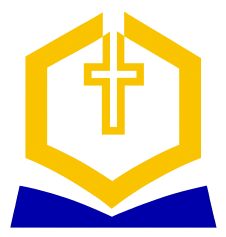 Základná škola s materskou školousv.  Jána Pavla II.Osloboditeľská 27831 07   BratislavaŠTATÚTI. časťZákladné ustanovenieŠtatút Základnej školy s materskou školou sv. Jána Pavla II. ( ďalej ZŠ s MŠ sv. Jána Pavla II.) vychádza  zo Štatútu katolíckych škôl a katolíckych školských zariadení v zriaďovateľskej pôsobnosti Rímskokatolíckej cirkvi, Bratislavskej arcidiecézy, ktorý je v súlade so Zmluvou medzi Slovenskou republikou a Svätou Stolicou o katolíckej výchove a vzdelávaní,  v súčinnosti s učiacou úlohou Cirkvi, v súlade s Kódexom kánonického práva, v súlade s Ústavou Slovenskej republiky, zákonom NR SR č. 245/2008 Z. z. o výchove a vzdelávaní (školský zákon) a o zmene a doplnení niektorých zákonov,  zákonom  NR SR č.  č. 596/2003 Z. z. o štátnej správe v školstve a školskej samospráve o zmene a doplnení niektorých zákonov, zákonom NR SR č. 317 (2009 Z. z.  o pedagogických a odborných zamestnancoch a o zmene a doplnení niektorých zákonov, v súlade so zákonom NR SR č. 311/2001 Z. z. Zákonníka práce a ostatnými právnymi predpismi upravujúcimi problematiku školstva.  2. ZŠ s MŠ sv. Jána Pavla II. v Bratislave je zaradená podľa § 19 Zákona NR SR č. 596/2003 Z. z. o štátnej správe v školstve a školskej samospráve a o zmene a doplnení niektorých zákonov v znení neskorších predpisov do siete cirkevných škôl zriadených Bratislavskou arcidiecézou Rímskokatolíckej cirkvi dňom 1. 9. 2012. Je samostatnou neziskovou účtovnou jednotkou.3. ZŠ s MŠ sv. Jána Pavla II. vystupuje k iným právnickým a fyzickým osobám ako právnická osoba s právnou subjektivitou, v právnych vzťahoch vystupuje vo svojom mene, jej  právna forma je cirkevná organizácia, forma hospodárenia je nezisková účtovná jednotka.4.  Katolícka škola sa vo výučbe a výchove opiera o zásady katolíckej náuky.5.  ZŠ s MŠ sv. Jána Pavla II. participuje na dôvode, pre ktorý katolícke školy vznikajú, a to je prispievať k zvyšovaniu duchovnej a kultúrnej úrovni a plnšiemu rozvoju ľudskej osoby, ako aj k plneniu učiacej úlohy Cirkvi. Ústava Slovenskej republiky garantuje každému právo slobodne vyznávať náboženstvo, prejavovať vieru samostatne, ale aj spoločne, súkromne aj verejne, bohoslužbou, náboženskými úkonmi, zachovaním obradov, alebo zúčastňovaním sa na vyučovaní. Rodičia majú právo na výchovu svojich detí podľa svojho svedomia a majú sa domáhať, aby v občianskej spoločnosti zákony upravujúce formáciu mládeže zaisťovali i jej náboženskú a mravnú výchovu podľa svedomia rodičov v školách. Cirkev má právo zakladať a viesť školy akéhokoľvek odboru, druhu a stupňa. Veriaci majú propagovať katolícke školy a podľa svojich síl poskytovať pomoc pri ich založení a udržiavaní. 6. Zriaďovateľ má právo usmerňovať, dozerať a vizitovať katolícke školy prostredníctvom oprávnených osôb ako generálny vikár, riaditeľ Arcidiecézneho školského úradu, duchovného správcu školy a delegovaných členov rady školy za zriaďovateľa. Zriaďovateľ  prostredníctvom svojho orgánu Arcidiecézneho školského úradu v Bratislave v súčinnosti s orgánmi štátnej a verejnej správy, samosprávy,  za účinnej pomoci Komisie Konferencie biskupov Slovenska pre katechizáciu a školstvo vedie katolícke školy k dosiahnutiu cieľa výchovy a vzdelávania podľa dokumentov Kongregácie pre katolícku výchovu a vzdelávanie v zmysle Dekrétu II. Vatikánskeho koncilu Gravissimus educationis.II. časťVýchova a vzdelávanie v katolíckych školách a zariadeniach 1. Vzdelávanie získané na ZŠ s MŠ sv. Jána Pavla II. je rovnocenné so vzdelaním na štátnych či súkromných školách. Výchova a vzdelávanie sa uskutočňuje podľa školského vzdelávacieho programu a školského výchovného programu, ktoré sú v súlade s učením Katolíckej cirkvi a účelom, za ktorým bola ZŠ s MŠ sv.  Jána Pavla II. ako cirkevná škola zriadená.  2. Na ZŠ s MŠ sv. Jána Pavla II. je rímskokatolícke náboženstvo povinným vyučovacím predmetom. Vyučuje sa podľa učebných plánov a učebných osnov, ktoré schvaľuje Konferencia biskupov Slovenska po vyjadrení ministerstva školstva. Rímskokatolícke náboženstvo sa vyučuje vo všetkých triedach v rozsahu 2 hodiny týždenne, pričom sa uplatňujú predpisy o delení triedy na skupiny.3. ZŠ s MŠ sv. Jána Pavla II. prijíma žiakov z katolíckych rodín, možnosť prijatia majú i žiaci iného vierovyznania alebo bez vyznania, ak sú žiaci i rodičia uzrozumení s katolíckym zameraním školy a sú ochotní zúčastňovať sa na celom programe školy či zariadenia. Podmienkou k platnému prijatiu každého žiaka je písomný súhlas jeho rodičov alebo zákonných zástupcov s výchovou a vzdelávaním v duchu katolíckej viery a morálky.III. časťZamestnanci školy 1. Riaditeľa školy vymenúva na dobu funkčného obdobia a odvoláva zriaďovateľ. Na obsadenie funkcie riaditeľa  katolíckej školy a školského zariadenia vyhlasuje zriaďovateľ výberové konanie. Výberovou komisiou na výberové konanie na vymenovanie riaditeľa je rada školy. Organizačne zabezpečenie výberového konania a posúdenie kvalifikačných predpokladov kandidátov na vymenovanie riaditeľa zabezpečuje zriaďovateľ. Rada školy predkladá zriaďovateľovi návrh kandidáta na riaditeľa v zmysle platnej legislatívy. Funkčné obdobie riaditeľa ustanovuje zriaďovateľ spravidla na 5 rokov. Funkčné obdobie končí dňom, ktorý je stanovený vo vymenúvacom dekréte. Zriaďovateľ súčasne s vymenovaním riaditeľa dohodne s ním podmienky podľa osobitného predpisu v pracovnej zmluve na dobu určitú totožnú s funkčným obdobím  a určí mu platové náležitosti podľa Platového poriadku pre riaditeľov škôl a školských zariadení v zriaďovateľskej pôsobnosti Bratislavskej arcidiecézy. Riaditeľ katolíckej školy a školského zariadenia musí spĺňať kvalifikačné predpoklady, vyznačovať sa správnou náukou a bezúhonnosťou života a požiadaviek v zmysle Etického kódexu. 2. Riaditeľ katolíckej školy a školského zariadenia je štatutárnym orgánom školy a školského zariadenia. Riaditeľ riadi katolícku školu a školské zariadenie a vydáva prvostupňové rozhodnutia. Riaditeľ  dbá o to, aby všetci zamestnanci katolíckej školy a školského zariadenia si svedomite plnili úlohy a boli na potrebnej odbornej  a morálnej úrovni, aby všetci zamestnanci katolíckej školy a školského zariadenia pôsobili svojím dobrým prístupom a príkladom pozitívne na žiakov, aby všetci zamestnanci katolíckej školy a školského zariadenia vytvárali navzájom spoločenstvo spojené s úsilím o cieľ katolíckej školy a školského zariadenia, a to: vychovávať mládež v kresťanskom duchu a solídnymi vedomosťami ju pripraviť do života, aby bol sám svojím správaním a príkladom dušou katolíckej školy a školského zariadenia predovšetkým svojou nezištnou službou, láskou a zodpovednosťou,  životom podľa viery.Riaditeľ katolíckej školy a školského zariadenia je podriadený zriaďovateľovi a ním povereným osobám: pre pedagogicko-organizačnú, metodickú, legislatívnu, ekonomickú oblasť a personálne riadenie je poverenou osobou riaditeľ Arcidiecézneho školského úradu. Pre duchovnú oblasť je poverenou osobou duchovný správca školy. Riaditeľ katolíckej školy a školského zariadenia pod vedením duchovného správcu školy organizuje duchovný život školy.Konkrétne závažnejšie problémy v  škole a školskom zariadení konzultuje riaditeľ s  riaditeľom Arcidiecézneho školského úradu. Riaditeľ katolíckej školy a školského zariadenia zodpovedá najmä: zriaďovateľovi a rodičom žiakov školy a školského zariadenia za kvalitu a úroveň výchovno-vzdelávacieho procesu, zamestnancom školy a školského zariadenia za plnenie ich nárokov v zmysle Zákonníka práce, za bezpečný a nerušený chod katolíckej školy a školského zariadenia, za hospodárne a efektívne použitie finančných prostriedkov školy a školského zariadenia a za riadne hospodárenie s majetkom školy a školského zariadenia, vytvára podmienky pre rodičovské spoločenstvo svojej školy a školského zariadenia.3. Pedagogických zamestnancov na katolíckych školách a školských zariadeniach vyberá na základe platného Zákonníka práce a v zmysle platnej legislatívy riaditeľ katolíckej školy a školského zariadenia. Zriaďovateľ stanovuje, že zamestnanci katolíckej školy a školského zariadenia (pracovné pomery založené pracovnou zmluvou) musia spĺňať požadovanú odbornosť, mravnú bezúhonnosť a musia žiť život podľa viery (svedectvo kresťanského života). Pedagogických zamestnancov prijíma riaditeľ školy najprv na dobu určitú a po ukončení určitej doby postupuje riaditeľ v súlade s ustanoveniami Zákonníka práce. Aktívna účasť pedagogických zamestnancov na duchovnej formácií, ako i systematické zdokonaľovanie sa po duchovnej stránke je organickou súčasťou ich pôsobenia na katolíckej škole a školskom zariadení.4. Duchovný správca školy a školského zariadenia je farár alebo správca farnosti, na území ktorej sa škola nachádza. Je zodpovedný spolu s riaditeľom za duchovnú a mravnú formáciu žiakov i pedagógov, vypracovanie a realizáciu duchovno-výchovného projektu školy. Duchovný správca, resp. školský kaplán, spravidla vyučuje náboženstvo, v spolupráci s riaditeľom organizuje raz ročne duchovné cvičenia a pravidelné mesačné obnovy pedagogického zboru, slávenie významných sviatkov cirkevného roka v rámci školy a rôzne duchovné aktivity pre žiakov. Duchovný správca sa pri vykonávaní pedagogickej činnosti riadi platnými právnymi predpismi Slovenskej republiky a rešpektuje vnútorný poriadok katolíckej školy a školského zariadenia.5. Katolícke náboženstvo môže vyučovať pedagogický zamestnanec, ktorý spĺňa kvalifikačné predpoklady, musí mať platné cirkevné poverenie, čiže kánonickú misiu od bratislavského diecézneho biskupa a predkladá ju riaditeľovi školy. U kňazov kánonickú misiu pre vyučovanie náboženstva nahrádza vymenúvací dekrét biskupa Bratislavskej arcidiecézy do príslušného cirkevného úradu alebo cirkevnej služby. Odobratie kánonickej misie alebo uplynutie doby, na ktorú bola kánonická misia udelená, nesie so sebou stratu práva vyučovať katolícke náboženstvo.6. Hospitácie na vyučovaní katolíckeho náboženstva vykonávajú v súčinnosti s riaditeľom školy osoby poverené bratislavským diecéznym biskupom. IV. časťNakladanie s majetkom   Pri nakladaní s cirkevným majetkom katolíckych škôl a školských zariadení (hnuteľným aj nehnuteľným) sa katolíckej školy a školské zariadenia riadia podľa kán. 1283 a kán. 1284 a ustanoveniami občianskeho práva. Riaditeľ katolíckej školy a školského zariadenia je povinný zúčtovávať mimorozpočtové finančné prostriedky (prenájom, sponzorské dary, prostriedky z podnikateľskej činnosti a pod.), ktoré škola alebo školské zariadenie získali na svoju činnosť, podľa platných predpisov.V. časťKonanie vo vzťahu k iným právnickým a fyzickým osobám        Riaditeľ ZŠ s MŠ sv. Jána Pavla II. ako štatutárny zástupca školy koná a vystupuje vo vzťahu k iným právnickým a fyzickým  osobám samostatne.VI. časťZáverečné ustanovenia      Na ZŠ s MŠ sv. Jána Pavla II. nie je povolená činnosť politických strán a hnutí.  